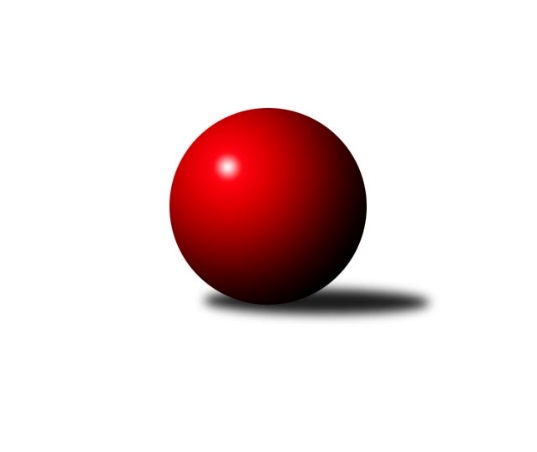 Č.21Ročník 2008/2009	16.6.2024 3. KLM C 2008/2009Statistika 21. kolaTabulka družstev:		družstvo	záp	výh	rem	proh	skore	sety	průměr	body	plné	dorážka	chyby	1.	SK Camo Slavičín ˝A˝	21	16	3	2	112.0 : 56.0 	(293.5 : 210.5)	3226	35	2160	1066	24.7	2.	TJ Rostex Vyškov ˝A˝	21	16	1	4	113.0 : 55.0 	(291.5 : 212.5)	3232	33	2158	1075	20.8	3.	KK Zábřeh ˝B˝	21	14	0	7	100.0 : 68.0 	(271.5 : 232.5)	3168	28	2128	1039	29.4	4.	TJ Horní Benešov ˝A˝	21	11	2	8	91.5 : 76.5 	(261.5 : 242.5)	3167	24	2130	1037	27.6	5.	SKK Jeseník ˝A˝	21	9	3	9	80.5 : 87.5 	(241.0 : 263.0)	3129	21	2108	1021	28.7	6.	TJ Spartak Přerov ˝B˝	21	9	2	10	86.0 : 82.0 	(254.5 : 249.5)	3143	20	2115	1028	25.2	7.	TJ Opava ˝B˝	21	8	3	10	75.0 : 93.0 	(244.5 : 259.5)	3144	19	2132	1012	32	8.	TJ Sokol Michálkovice ˝A˝	21	9	0	12	70.0 : 98.0 	(224.5 : 279.5)	3094	18	2090	1004	35.2	9.	TJ Sokol KARE Luhačovice ˝B˝	21	8	1	12	77.0 : 91.0 	(235.5 : 268.5)	3124	17	2120	1004	28.9	10.	TJ  Krnov ˝A˝	21	8	1	12	76.0 : 92.0 	(246.0 : 258.0)	3087	17	2106	981	34.5	11.	HKK Olomouc ˝B˝	21	6	1	14	73.0 : 95.0 	(245.0 : 259.0)	3111	13	2093	1018	32	12.	TJ Zbrojovka Vsetín ˝A˝	21	3	1	17	54.0 : 114.0 	(215.0 : 289.0)	3058	7	2106	952	38Tabulka doma:		družstvo	záp	výh	rem	proh	skore	sety	průměr	body	maximum	minimum	1.	SK Camo Slavičín ˝A˝	11	9	1	1	57.0 : 31.0 	(150.5 : 113.5)	3179	19	3251	3102	2.	TJ Sokol KARE Luhačovice ˝B˝	11	8	0	3	54.0 : 34.0 	(140.0 : 124.0)	3324	16	3396	3249	3.	KK Zábřeh ˝B˝	10	7	0	3	50.0 : 30.0 	(132.5 : 107.5)	3175	14	3238	3109	4.	TJ Horní Benešov ˝A˝	10	6	1	3	47.0 : 33.0 	(125.5 : 114.5)	3225	13	3297	3169	5.	TJ Rostex Vyškov ˝A˝	10	6	1	3	45.0 : 35.0 	(134.0 : 106.0)	3361	13	3412	3255	6.	TJ Spartak Přerov ˝B˝	11	5	2	4	49.0 : 39.0 	(138.0 : 126.0)	3276	12	3372	3141	7.	TJ  Krnov ˝A˝	11	6	0	5	48.0 : 40.0 	(136.0 : 128.0)	3159	12	3225	3054	8.	SKK Jeseník ˝A˝	10	4	2	4	39.5 : 40.5 	(119.0 : 121.0)	3066	10	3125	2966	9.	TJ Sokol Michálkovice ˝A˝	10	5	0	5	39.0 : 41.0 	(112.5 : 127.5)	2855	10	2898	2806	10.	HKK Olomouc ˝B˝	10	3	1	6	37.0 : 43.0 	(122.5 : 117.5)	3171	7	3287	3073	11.	TJ Opava ˝B˝	11	3	1	7	37.0 : 51.0 	(131.0 : 133.0)	3107	7	3216	3019	12.	TJ Zbrojovka Vsetín ˝A˝	11	2	0	9	32.0 : 56.0 	(123.5 : 140.5)	2999	4	3071	2906Tabulka venku:		družstvo	záp	výh	rem	proh	skore	sety	průměr	body	maximum	minimum	1.	TJ Rostex Vyškov ˝A˝	11	10	0	1	68.0 : 20.0 	(157.5 : 106.5)	3220	20	3330	2983	2.	SK Camo Slavičín ˝A˝	10	7	2	1	55.0 : 25.0 	(143.0 : 97.0)	3230	16	3508	2973	3.	KK Zábřeh ˝B˝	11	7	0	4	50.0 : 38.0 	(139.0 : 125.0)	3167	14	3361	2904	4.	TJ Opava ˝B˝	10	5	2	3	38.0 : 42.0 	(113.5 : 126.5)	3148	12	3372	2804	5.	TJ Horní Benešov ˝A˝	11	5	1	5	44.5 : 43.5 	(136.0 : 128.0)	3162	11	3331	2821	6.	SKK Jeseník ˝A˝	11	5	1	5	41.0 : 47.0 	(122.0 : 142.0)	3135	11	3390	2841	7.	TJ Spartak Přerov ˝B˝	10	4	0	6	37.0 : 43.0 	(116.5 : 123.5)	3130	8	3377	2871	8.	TJ Sokol Michálkovice ˝A˝	11	4	0	7	31.0 : 57.0 	(112.0 : 152.0)	3115	8	3184	2969	9.	HKK Olomouc ˝B˝	11	3	0	8	36.0 : 52.0 	(122.5 : 141.5)	3105	6	3367	2833	10.	TJ  Krnov ˝A˝	10	2	1	7	28.0 : 52.0 	(110.0 : 130.0)	3080	5	3218	2843	11.	TJ Zbrojovka Vsetín ˝A˝	10	1	1	8	22.0 : 58.0 	(91.5 : 148.5)	3064	3	3249	2838	12.	TJ Sokol KARE Luhačovice ˝B˝	10	0	1	9	23.0 : 57.0 	(95.5 : 144.5)	3104	1	3257	3005Tabulka podzimní části:		družstvo	záp	výh	rem	proh	skore	sety	průměr	body	doma	venku	1.	SK Camo Slavičín ˝A˝	11	9	1	1	63.0 : 25.0 	(155.0 : 109.0)	3253	19 	4 	0 	1 	5 	1 	0	2.	TJ Rostex Vyškov ˝A˝	11	8	0	3	57.0 : 31.0 	(150.5 : 113.5)	3228	16 	3 	0 	3 	5 	0 	0	3.	SKK Jeseník ˝A˝	11	6	3	2	47.0 : 41.0 	(132.0 : 132.0)	3113	15 	2 	2 	1 	4 	1 	1	4.	KK Zábřeh ˝B˝	11	7	0	4	56.0 : 32.0 	(143.0 : 121.0)	3208	14 	5 	0 	1 	2 	0 	3	5.	TJ Horní Benešov ˝A˝	11	6	2	3	51.0 : 37.0 	(141.5 : 122.5)	3197	14 	4 	1 	1 	2 	1 	2	6.	TJ Opava ˝B˝	11	4	2	5	40.0 : 48.0 	(126.5 : 137.5)	3157	10 	0 	1 	4 	4 	1 	1	7.	TJ  Krnov ˝A˝	11	4	1	6	39.0 : 49.0 	(128.0 : 136.0)	3089	9 	3 	0 	2 	1 	1 	4	8.	TJ Sokol KARE Luhačovice ˝B˝	11	4	1	6	39.0 : 49.0 	(120.5 : 143.5)	3118	9 	4 	0 	1 	0 	1 	5	9.	TJ Spartak Přerov ˝B˝	11	3	2	6	37.0 : 51.0 	(119.5 : 144.5)	3105	8 	1 	2 	2 	2 	0 	4	10.	TJ Sokol Michálkovice ˝A˝	11	4	0	7	32.0 : 56.0 	(112.0 : 152.0)	3081	8 	3 	0 	3 	1 	0 	4	11.	HKK Olomouc ˝B˝	11	3	0	8	36.0 : 52.0 	(135.0 : 129.0)	3129	6 	2 	0 	4 	1 	0 	4	12.	TJ Zbrojovka Vsetín ˝A˝	11	2	0	9	31.0 : 57.0 	(120.5 : 143.5)	3050	4 	1 	0 	5 	1 	0 	4Tabulka jarní části:		družstvo	záp	výh	rem	proh	skore	sety	průměr	body	doma	venku	1.	TJ Rostex Vyškov ˝A˝	10	8	1	1	56.0 : 24.0 	(141.0 : 99.0)	3254	17 	3 	1 	0 	5 	0 	1 	2.	SK Camo Slavičín ˝A˝	10	7	2	1	49.0 : 31.0 	(138.5 : 101.5)	3178	16 	5 	1 	0 	2 	1 	1 	3.	KK Zábřeh ˝B˝	10	7	0	3	44.0 : 36.0 	(128.5 : 111.5)	3134	14 	2 	0 	2 	5 	0 	1 	4.	TJ Spartak Přerov ˝B˝	10	6	0	4	49.0 : 31.0 	(135.0 : 105.0)	3222	12 	4 	0 	2 	2 	0 	2 	5.	TJ Horní Benešov ˝A˝	10	5	0	5	40.5 : 39.5 	(120.0 : 120.0)	3151	10 	2 	0 	2 	3 	0 	3 	6.	TJ Sokol Michálkovice ˝A˝	10	5	0	5	38.0 : 42.0 	(112.5 : 127.5)	3070	10 	2 	0 	2 	3 	0 	3 	7.	TJ Opava ˝B˝	10	4	1	5	35.0 : 45.0 	(118.0 : 122.0)	3118	9 	3 	0 	3 	1 	1 	2 	8.	TJ Sokol KARE Luhačovice ˝B˝	10	4	0	6	38.0 : 42.0 	(115.0 : 125.0)	3173	8 	4 	0 	2 	0 	0 	4 	9.	TJ  Krnov ˝A˝	10	4	0	6	37.0 : 43.0 	(118.0 : 122.0)	3099	8 	3 	0 	3 	1 	0 	3 	10.	HKK Olomouc ˝B˝	10	3	1	6	37.0 : 43.0 	(110.0 : 130.0)	3103	7 	1 	1 	2 	2 	0 	4 	11.	SKK Jeseník ˝A˝	10	3	0	7	33.5 : 46.5 	(109.0 : 131.0)	3137	6 	2 	0 	3 	1 	0 	4 	12.	TJ Zbrojovka Vsetín ˝A˝	10	1	1	8	23.0 : 57.0 	(94.5 : 145.5)	3055	3 	1 	0 	4 	0 	1 	4 Zisk bodů pro družstvo:		jméno hráče	družstvo	body	zápasy	v %	dílčí body	sety	v %	1.	Tomáš Polášek 	SK Camo Slavičín ˝A˝ 	18	/	21	(86%)	66	/	84	(79%)	2.	Martin Bieberle 	KK Zábřeh ˝B˝ 	18	/	21	(86%)	56.5	/	84	(67%)	3.	Petr Pevný 	TJ Rostex Vyškov ˝A˝ 	17	/	20	(85%)	55.5	/	80	(69%)	4.	Miroslav Němec 	TJ Rostex Vyškov ˝A˝ 	15	/	20	(75%)	48	/	80	(60%)	5.	Josef Šrámek 	HKK Olomouc ˝B˝ 	15	/	20	(75%)	47	/	80	(59%)	6.	Václav Smejkal 	SKK Jeseník ˝A˝ 	15	/	21	(71%)	51	/	84	(61%)	7.	Milan Kanda 	TJ Spartak Přerov ˝B˝ 	15	/	21	(71%)	51	/	84	(61%)	8.	Kamil Bednář 	TJ Rostex Vyškov ˝A˝ 	14	/	19	(74%)	46	/	76	(61%)	9.	Pavel Sláma 	SK Camo Slavičín ˝A˝ 	14	/	20	(70%)	48.5	/	80	(61%)	10.	Přemysl Žáček 	TJ  Krnov ˝A˝ 	14	/	21	(67%)	47.5	/	84	(57%)	11.	Ladislav Daněk 	TJ Sokol KARE Luhačovice ˝B˝ 	13	/	18	(72%)	40.5	/	72	(56%)	12.	Pavel Pekárek 	SK Camo Slavičín ˝A˝ 	13	/	19	(68%)	43	/	76	(57%)	13.	Martin Bilíček 	TJ Horní Benešov ˝A˝ 	13	/	20	(65%)	46	/	80	(58%)	14.	Kamil Kovařík 	TJ Horní Benešov ˝A˝ 	13	/	20	(65%)	45	/	80	(56%)	15.	Michal Smejkal 	SKK Jeseník ˝A˝ 	13	/	21	(62%)	48	/	84	(57%)	16.	Josef Linhart 	TJ Sokol Michálkovice ˝A˝ 	12	/	21	(57%)	49	/	84	(58%)	17.	Vlastimil Skopalík 	TJ Horní Benešov ˝A˝ 	12	/	21	(57%)	47	/	84	(56%)	18.	Jiří Martinů 	TJ Sokol KARE Luhačovice ˝B˝ 	11	/	17	(65%)	37.5	/	68	(55%)	19.	Pavel Hendrych 	TJ Opava ˝B˝ 	11	/	18	(61%)	40.5	/	72	(56%)	20.	Bedřich Pluhař 	TJ  Krnov ˝A˝ 	11	/	19	(58%)	45.5	/	76	(60%)	21.	Jiří Vrba 	SKK Jeseník ˝A˝ 	10.5	/	17	(62%)	39.5	/	68	(58%)	22.	Jiří Trávníček 	TJ Rostex Vyškov ˝A˝ 	10	/	13	(77%)	36	/	52	(69%)	23.	Vlastimil Červenka 	TJ Sokol KARE Luhačovice ˝B˝ 	10	/	18	(56%)	34.5	/	72	(48%)	24.	Bohuslav Čuba 	TJ Horní Benešov ˝A˝ 	10	/	20	(50%)	37.5	/	80	(47%)	25.	Petr Řepecký 	TJ Sokol Michálkovice ˝A˝ 	10	/	21	(48%)	41.5	/	84	(49%)	26.	Jan Tögel 	HKK Olomouc ˝B˝ 	10	/	21	(48%)	40.5	/	84	(48%)	27.	Ivan Riedel 	TJ Zbrojovka Vsetín ˝A˝ 	10	/	21	(48%)	36.5	/	84	(43%)	28.	Vladimír Kopp 	HKK Olomouc ˝B˝ 	9	/	15	(60%)	36.5	/	60	(61%)	29.	Milan Šula 	KK Zábřeh ˝B˝ 	9	/	15	(60%)	31	/	60	(52%)	30.	Petr Bracek 	TJ Opava ˝B˝ 	9	/	18	(50%)	35	/	72	(49%)	31.	Václav Eichler 	TJ  Krnov ˝A˝ 	9	/	19	(47%)	39	/	76	(51%)	32.	Leopold Jašek 	HKK Olomouc ˝B˝ 	9	/	19	(47%)	33	/	76	(43%)	33.	Libor Pekárek ml. 	SK Camo Slavičín ˝A˝ 	9	/	20	(45%)	40.5	/	80	(51%)	34.	Tomáš Sádecký 	KK Zábřeh ˝B˝ 	9	/	20	(45%)	38	/	80	(48%)	35.	Miroslav Kubík 	TJ Zbrojovka Vsetín ˝A˝ 	9	/	20	(45%)	37.5	/	80	(47%)	36.	Tomáš Rechtoris 	TJ Sokol Michálkovice ˝A˝ 	9	/	20	(45%)	35.5	/	80	(44%)	37.	Václav Ondruch 	KK Zábřeh ˝B˝ 	9	/	21	(43%)	43	/	84	(51%)	38.	Petr Kozák 	TJ Horní Benešov ˝A˝ 	9	/	21	(43%)	40	/	84	(48%)	39.	Pavel Kovalčík 	TJ Opava ˝B˝ 	9	/	21	(43%)	38.5	/	84	(46%)	40.	Jan Večerka 	TJ Rostex Vyškov ˝A˝ 	8	/	13	(62%)	30	/	52	(58%)	41.	Jakub Pleban 	TJ Spartak Přerov ˝B˝ 	8	/	14	(57%)	29.5	/	56	(53%)	42.	František Novák 	SK Camo Slavičín ˝A˝ 	8	/	15	(53%)	33	/	60	(55%)	43.	Josef Karafiát 	KK Zábřeh ˝B˝ 	8	/	15	(53%)	31	/	60	(52%)	44.	Milan Žáček 	TJ Sokol KARE Luhačovice ˝B˝ 	8	/	15	(53%)	30	/	60	(50%)	45.	Karel Ivaniš 	SK Camo Slavičín ˝A˝ 	8	/	16	(50%)	36.5	/	64	(57%)	46.	Břetislav Adamec 	TJ Zbrojovka Vsetín ˝A˝ 	8	/	17	(47%)	33.5	/	68	(49%)	47.	Milan Sekanina 	HKK Olomouc ˝B˝ 	8	/	17	(47%)	29	/	68	(43%)	48.	Milan Bělíček 	TJ Zbrojovka Vsetín ˝A˝ 	8	/	18	(44%)	32	/	72	(44%)	49.	Josef Jurášek 	TJ Sokol Michálkovice ˝A˝ 	8	/	18	(44%)	31.5	/	72	(44%)	50.	Vlastimil Kotrla 	TJ  Krnov ˝A˝ 	8	/	20	(40%)	37.5	/	80	(47%)	51.	Jiří Jedlička 	TJ  Krnov ˝A˝ 	8	/	20	(40%)	34	/	80	(43%)	52.	Stanislav Beňa st.	TJ Spartak Přerov ˝B˝ 	7	/	13	(54%)	30	/	52	(58%)	53.	Václav Kupka 	KK Zábřeh ˝B˝ 	7	/	16	(44%)	33	/	64	(52%)	54.	Štefan Šatek 	TJ  Krnov ˝A˝ 	7	/	16	(44%)	26	/	64	(41%)	55.	Jiří Kropáč 	HKK Olomouc ˝B˝ 	7	/	17	(41%)	39	/	68	(57%)	56.	Rudolf Haim 	TJ Opava ˝B˝ 	7	/	18	(39%)	34.5	/	72	(48%)	57.	Petr Šulák 	SKK Jeseník ˝A˝ 	7	/	21	(33%)	36	/	84	(43%)	58.	Tomáš Hambálek 	TJ Zbrojovka Vsetín ˝A˝ 	7	/	21	(33%)	33	/	84	(39%)	59.	Vladimír Mánek 	TJ Spartak Přerov ˝B˝ 	6	/	6	(100%)	16.5	/	24	(69%)	60.	Michal Weinlich 	KK Zábřeh ˝B˝ 	6	/	10	(60%)	21.5	/	40	(54%)	61.	Jakub Smejkal 	SKK Jeseník ˝A˝ 	6	/	15	(40%)	25	/	60	(42%)	62.	Jiří Divila st. 	TJ Spartak Přerov ˝B˝ 	6	/	17	(35%)	28	/	68	(41%)	63.	Jiří Vícha 	TJ Opava ˝B˝ 	5	/	9	(56%)	20.5	/	36	(57%)	64.	Vladimír Peter 	TJ Opava ˝B˝ 	5	/	9	(56%)	17.5	/	36	(49%)	65.	Zdeněk Machala 	TJ Rostex Vyškov ˝A˝ 	5	/	11	(45%)	21.5	/	44	(49%)	66.	Milan Svačina 	TJ Rostex Vyškov ˝A˝ 	5	/	15	(33%)	29	/	60	(48%)	67.	Václav Hrejzek 	TJ Sokol Michálkovice ˝A˝ 	5	/	18	(28%)	24	/	72	(33%)	68.	Miroslav Petřek ml.	TJ Horní Benešov ˝A˝ 	4.5	/	14	(32%)	24	/	56	(43%)	69.	Miroslav Hubáček 	TJ Sokol KARE Luhačovice ˝B˝ 	4	/	6	(67%)	15	/	24	(63%)	70.	Vladimír Sedláček 	TJ Spartak Přerov ˝B˝ 	4	/	7	(57%)	15	/	28	(54%)	71.	Aleš Staněk 	TJ Opava ˝B˝ 	4	/	7	(57%)	13	/	28	(46%)	72.	Libor Pekárek 	SK Camo Slavičín ˝A˝ 	4	/	8	(50%)	19.5	/	32	(61%)	73.	Zdeněk Malaník 	TJ Sokol KARE Luhačovice ˝B˝ 	4	/	8	(50%)	13.5	/	32	(42%)	74.	Michal Zych 	TJ Sokol Michálkovice ˝A˝ 	4	/	9	(44%)	17	/	36	(47%)	75.	Jiří Divila ml. 	TJ Spartak Přerov ˝B˝ 	4	/	11	(36%)	20	/	44	(45%)	76.	Jiří Fárek 	SKK Jeseník ˝A˝ 	4	/	11	(36%)	19	/	44	(43%)	77.	Jiří Konečný 	TJ Sokol KARE Luhačovice ˝B˝ 	4	/	18	(22%)	28	/	72	(39%)	78.	Václav Mazur 	TJ Spartak Přerov ˝B˝ 	3	/	3	(100%)	8	/	12	(67%)	79.	Zdeněk Černý 	TJ Horní Benešov ˝A˝ 	3	/	3	(100%)	8	/	12	(67%)	80.	Ondřej Pospíšil 	KK Zábřeh ˝B˝ 	3	/	4	(75%)	9	/	16	(56%)	81.	Petr Wolf 	TJ Opava ˝B˝ 	3	/	5	(60%)	10	/	20	(50%)	82.	Martin Koraba 	TJ  Krnov ˝A˝ 	3	/	6	(50%)	12	/	24	(50%)	83.	Zdeněk Janoud 	SKK Jeseník ˝A˝ 	3	/	6	(50%)	8	/	24	(33%)	84.	Jiří Kryl 	TJ Spartak Přerov ˝B˝ 	3	/	7	(43%)	11.5	/	28	(41%)	85.	Petr Kudláček 	TJ Sokol KARE Luhačovice ˝B˝ 	3	/	9	(33%)	16.5	/	36	(46%)	86.	Martin Weiss 	TJ Opava ˝B˝ 	3	/	10	(30%)	18	/	40	(45%)	87.	Vojtěch Venclík 	TJ Spartak Přerov ˝B˝ 	3	/	11	(27%)	17	/	44	(39%)	88.	Pavel Čech 	TJ Sokol Michálkovice ˝A˝ 	3	/	12	(25%)	19.5	/	48	(41%)	89.	Svatopluk Hopjan 	HKK Olomouc ˝B˝ 	3	/	12	(25%)	14	/	48	(29%)	90.	Alois Valášek 	TJ Sokol KARE Luhačovice ˝B˝ 	3	/	12	(25%)	14	/	48	(29%)	91.	Kamil Kubeša 	TJ Horní Benešov ˝A˝ 	2	/	3	(67%)	7	/	12	(58%)	92.	Jiří Chrastina 	TJ Rostex Vyškov ˝A˝ 	2	/	3	(67%)	6.5	/	12	(54%)	93.	Petr Maier 	TJ Spartak Přerov ˝B˝ 	2	/	3	(67%)	6	/	12	(50%)	94.	Petr Matuška 	TJ Rostex Vyškov ˝A˝ 	2	/	4	(50%)	9.5	/	16	(59%)	95.	Jaroslav Pokorný 	TJ Zbrojovka Vsetín ˝A˝ 	2	/	4	(50%)	8	/	16	(50%)	96.	Radim Metelka 	TJ Zbrojovka Vsetín ˝A˝ 	1	/	1	(100%)	3	/	4	(75%)	97.	Jiří  Trávniček 	TJ Rostex Vyškov ˝A˝ 	1	/	1	(100%)	3	/	4	(75%)	98.	Josef Sitta st. 	KK Zábřeh ˝B˝ 	1	/	1	(100%)	2.5	/	4	(63%)	99.	Vlastimil Kancner 	TJ Zbrojovka Vsetín ˝A˝ 	1	/	1	(100%)	2.5	/	4	(63%)	100.	Vladislav Pečinka 	TJ Horní Benešov ˝A˝ 	1	/	1	(100%)	2	/	4	(50%)	101.	Petr Vácha 	TJ Spartak Přerov ˝B˝ 	1	/	2	(50%)	4	/	8	(50%)	102.	Petr Jurášek 	TJ Sokol Michálkovice ˝A˝ 	1	/	2	(50%)	3.5	/	8	(44%)	103.	Karel Máčalík 	TJ Sokol KARE Luhačovice ˝B˝ 	1	/	2	(50%)	3	/	8	(38%)	104.	Miroslav Setinský 	SKK Jeseník ˝A˝ 	1	/	2	(50%)	3	/	8	(38%)	105.	Petr Schwalbe 	TJ Opava ˝B˝ 	1	/	3	(33%)	6	/	12	(50%)	106.	Petr Babák 	TJ Zbrojovka Vsetín ˝A˝ 	1	/	3	(33%)	5	/	12	(42%)	107.	Jiří Dolák 	TJ Zbrojovka Vsetín ˝A˝ 	1	/	3	(33%)	5	/	12	(42%)	108.	Dalibor Matyáš 	TJ Spartak Přerov ˝B˝ 	1	/	3	(33%)	4.5	/	12	(38%)	109.	Rostislav  Cundrla 	SKK Jeseník ˝A˝ 	1	/	4	(25%)	5.5	/	16	(34%)	110.	Petr Dankovič 	TJ Horní Benešov ˝A˝ 	0	/	1	(0%)	2	/	4	(50%)	111.	Jaromír Hendrych 	TJ Opava ˝B˝ 	0	/	1	(0%)	2	/	4	(50%)	112.	Milan Jahn 	TJ Opava ˝B˝ 	0	/	1	(0%)	2	/	4	(50%)	113.	Marek  Navrátil 	TJ Spartak Přerov ˝B˝ 	0	/	1	(0%)	2	/	4	(50%)	114.	Petr Bařinka 	SK Camo Slavičín ˝A˝ 	0	/	1	(0%)	1.5	/	4	(38%)	115.	Miroslav Jemelík 	SKK Jeseník ˝A˝ 	0	/	1	(0%)	1	/	4	(25%)	116.	Jiří Vrba 	SKK Jeseník ˝A˝ 	0	/	1	(0%)	1	/	4	(25%)	117.	Petr  Šulák ml. 	SKK Jeseník ˝A˝ 	0	/	1	(0%)	1	/	4	(25%)	118.	Karel Kučera 	SKK Jeseník ˝A˝ 	0	/	1	(0%)	1	/	4	(25%)	119.	Vladimír Sedláček 	TJ Spartak Přerov ˝B˝ 	0	/	1	(0%)	1	/	4	(25%)	120.	Stanislav Máčala 	TJ Opava ˝B˝ 	0	/	1	(0%)	1	/	4	(25%)	121.	Josef Němec 	TJ Opava ˝B˝ 	0	/	1	(0%)	1	/	4	(25%)	122.	Jaroslav Navrátil 	SKK Jeseník ˝A˝ 	0	/	1	(0%)	0	/	4	(0%)	123.	Petr Riedel 	TJ Zbrojovka Vsetín ˝A˝ 	0	/	1	(0%)	0	/	4	(0%)	124.	František Vícha 	TJ  Krnov ˝A˝ 	0	/	2	(0%)	3.5	/	8	(44%)	125.	Miroslav Poledník 	TJ Rostex Vyškov ˝A˝ 	0	/	2	(0%)	3	/	8	(38%)	126.	Zdeněk Okleštěk 	HKK Olomouc ˝B˝ 	0	/	2	(0%)	3	/	8	(38%)	127.	Jiří Zimek 	SK Camo Slavičín ˝A˝ 	0	/	2	(0%)	3	/	8	(38%)	128.	Michal Vavrák 	TJ Horní Benešov ˝A˝ 	0	/	2	(0%)	3	/	8	(38%)	129.	Zoltán Bagári 	TJ Zbrojovka Vsetín ˝A˝ 	0	/	2	(0%)	2	/	8	(25%)	130.	Miroslav Hvozdenský 	TJ Sokol KARE Luhačovice ˝B˝ 	0	/	2	(0%)	2	/	8	(25%)	131.	Jan Zych 	TJ Sokol Michálkovice ˝A˝ 	0	/	2	(0%)	1	/	8	(13%)	132.	Lukáš Mišun 	TJ Zbrojovka Vsetín ˝A˝ 	0	/	12	(0%)	17	/	48	(35%)Průměry na kuželnách:		kuželna	průměr	plné	dorážka	chyby	výkon na hráče	1.	KK Vyškov, 1-4	3327	2213	1114	24.3	(554.7)	2.	TJ Sokol Luhačovice, 1-4	3300	2197	1103	25.1	(550.1)	3.	TJ Spartak Přerov, 1-6	3251	2172	1079	25.9	(541.9)	4.	 Horní Benešov, 1-4	3209	2162	1047	29.9	(535.0)	5.	HKK Olomouc, 1-8	3178	2140	1037	31.5	(529.7)	6.	KK Zábřeh, 1-4	3160	2127	1032	28.9	(526.8)	7.	KK Slavičín, 1-2	3149	2122	1026	29.9	(524.8)	8.	TJ Krnov, 1-2	3148	2127	1021	30.7	(524.7)	9.	TJ Opava, 1-4	3103	2105	998	32.4	(517.3)	10.	SKK Jeseník, 1-4	3062	2064	998	28.8	(510.4)	11.	TJ Zbrojovka Vsetín, 1-4	3023	2051	971	29.6	(503.9)	12.	TJ Michalkovice, 1-2	2862	1972	890	40.7	(477.1)Nejlepší výkony na kuželnách:KK Vyškov, 1-4SK Camo Slavičín ˝A˝	3418	10. kolo	Kamil Bednář 	TJ Rostex Vyškov ˝A˝	621	7. koloTJ Rostex Vyškov ˝A˝	3412	1. kolo	Petr Pevný 	TJ Rostex Vyškov ˝A˝	619	1. koloTJ Rostex Vyškov ˝A˝	3411	5. kolo	Jiří Trávníček 	TJ Rostex Vyškov ˝A˝	614	20. koloTJ Rostex Vyškov ˝A˝	3407	13. kolo	Václav Mazur 	TJ Spartak Přerov ˝B˝	607	13. koloSKK Jeseník ˝A˝	3390	7. kolo	Michal Weinlich 	KK Zábřeh ˝B˝	607	8. koloTJ Rostex Vyškov ˝A˝	3388	7. kolo	Petr Pevný 	TJ Rostex Vyškov ˝A˝	606	13. koloTJ Rostex Vyškov ˝A˝	3380	20. kolo	Michal Smejkal 	SKK Jeseník ˝A˝	606	7. koloTJ Spartak Přerov ˝B˝	3377	13. kolo	Libor Pekárek ml. 	SK Camo Slavičín ˝A˝	603	10. koloTJ Opava ˝B˝	3372	3. kolo	Jan Tögel 	HKK Olomouc ˝B˝	598	15. koloTJ Rostex Vyškov ˝A˝	3369	3. kolo	Miroslav Němec 	TJ Rostex Vyškov ˝A˝	594	7. koloTJ Sokol Luhačovice, 1-4SK Camo Slavičín ˝A˝	3508	4. kolo	Petr Kudláček 	TJ Sokol KARE Luhačovice ˝B˝	631	9. koloTJ Sokol KARE Luhačovice ˝B˝	3396	21. kolo	Pavel Pekárek 	SK Camo Slavičín ˝A˝	626	4. koloTJ Sokol KARE Luhačovice ˝B˝	3394	9. kolo	Kamil Kovařík 	TJ Horní Benešov ˝A˝	612	21. koloHKK Olomouc ˝B˝	3367	9. kolo	Tomáš Polášek 	SK Camo Slavičín ˝A˝	607	4. koloTJ Opava ˝B˝	3351	19. kolo	Jiří Martinů 	TJ Sokol KARE Luhačovice ˝B˝	606	2. koloTJ Sokol KARE Luhačovice ˝B˝	3350	19. kolo	Pavel Sláma 	SK Camo Slavičín ˝A˝	594	4. koloTJ Sokol KARE Luhačovice ˝B˝	3346	7. kolo	Alois Valášek 	TJ Sokol KARE Luhačovice ˝B˝	593	19. koloTJ Sokol KARE Luhačovice ˝B˝	3338	14. kolo	Milan Žáček 	TJ Sokol KARE Luhačovice ˝B˝	593	21. koloTJ Horní Benešov ˝A˝	3331	21. kolo	Vlastimil Červenka 	TJ Sokol KARE Luhačovice ˝B˝	593	19. koloTJ Sokol KARE Luhačovice ˝B˝	3330	2. kolo	Miroslav Hubáček 	TJ Sokol KARE Luhačovice ˝B˝	590	9. koloTJ Spartak Přerov, 1-6TJ Spartak Přerov ˝B˝	3372	19. kolo	Martin Bieberle 	KK Zábřeh ˝B˝	614	14. koloKK Zábřeh ˝B˝	3361	14. kolo	Milan Kanda 	TJ Spartak Přerov ˝B˝	609	6. koloTJ Spartak Přerov ˝B˝	3349	14. kolo	Stanislav Beňa st.	TJ Spartak Přerov ˝B˝	600	19. koloTJ Rostex Vyškov ˝A˝	3330	2. kolo	Václav Mazur 	TJ Spartak Přerov ˝B˝	597	16. koloTJ Spartak Přerov ˝B˝	3328	18. kolo	Milan Kanda 	TJ Spartak Přerov ˝B˝	597	4. koloTJ Spartak Přerov ˝B˝	3324	11. kolo	Vlastimil Skopalík 	TJ Horní Benešov ˝A˝	593	11. koloTJ Horní Benešov ˝A˝	3320	11. kolo	Vladimír Sedláček 	TJ Spartak Přerov ˝B˝	590	18. koloTJ Spartak Přerov ˝B˝	3304	16. kolo	Jiří Kryl 	TJ Spartak Přerov ˝B˝	589	11. koloTJ Spartak Přerov ˝B˝	3295	6. kolo	Milan Kanda 	TJ Spartak Přerov ˝B˝	588	14. koloSK Camo Slavičín ˝A˝	3278	16. kolo	Milan Kanda 	TJ Spartak Přerov ˝B˝	587	18. kolo Horní Benešov, 1-4TJ Rostex Vyškov ˝A˝	3314	16. kolo	Václav Smejkal 	SKK Jeseník ˝A˝	592	3. koloSK Camo Slavičín ˝A˝	3299	8. kolo	Bohuslav Čuba 	TJ Horní Benešov ˝A˝	586	3. koloTJ Horní Benešov ˝A˝	3297	18. kolo	Milan Svačina 	TJ Rostex Vyškov ˝A˝	585	16. koloTJ Horní Benešov ˝A˝	3288	3. kolo	Pavel Sláma 	SK Camo Slavičín ˝A˝	576	8. koloTJ Horní Benešov ˝A˝	3254	4. kolo	Tomáš Hambálek 	TJ Zbrojovka Vsetín ˝A˝	575	18. koloHKK Olomouc ˝B˝	3238	13. kolo	Bohuslav Čuba 	TJ Horní Benešov ˝A˝	575	10. koloTJ Horní Benešov ˝A˝	3221	20. kolo	Kamil Kovařík 	TJ Horní Benešov ˝A˝	574	1. koloTJ Horní Benešov ˝A˝	3214	13. kolo	Kamil Kovařík 	TJ Horní Benešov ˝A˝	573	20. koloTJ Horní Benešov ˝A˝	3212	6. kolo	Jiří Jedlička 	TJ  Krnov ˝A˝	573	20. koloSKK Jeseník ˝A˝	3205	3. kolo	Petr Pevný 	TJ Rostex Vyškov ˝A˝	573	16. koloHKK Olomouc, 1-8TJ Rostex Vyškov ˝A˝	3310	4. kolo	Tomáš Polášek 	SK Camo Slavičín ˝A˝	597	18. koloHKK Olomouc ˝B˝	3287	8. kolo	Jiří  Trávniček 	TJ Rostex Vyškov ˝A˝	592	4. koloKK Zábřeh ˝B˝	3252	16. kolo	Jan Tögel 	HKK Olomouc ˝B˝	592	14. koloHKK Olomouc ˝B˝	3225	4. kolo	Vladimír Kopp 	HKK Olomouc ˝B˝	586	16. koloTJ Horní Benešov ˝A˝	3209	2. kolo	Michal Weinlich 	KK Zábřeh ˝B˝	585	16. koloTJ Zbrojovka Vsetín ˝A˝	3206	6. kolo	Jiří Kropáč 	HKK Olomouc ˝B˝	582	4. koloSKK Jeseník ˝A˝	3204	1. kolo	Leopold Jašek 	HKK Olomouc ˝B˝	571	8. koloSK Camo Slavičín ˝A˝	3203	18. kolo	Jiří Kropáč 	HKK Olomouc ˝B˝	571	18. koloTJ  Krnov ˝A˝	3194	8. kolo	Josef Šrámek 	HKK Olomouc ˝B˝	570	8. koloHKK Olomouc ˝B˝	3193	16. kolo	Josef Jurášek 	TJ Sokol Michálkovice ˝A˝	570	14. koloKK Zábřeh, 1-4TJ Horní Benešov ˝A˝	3251	17. kolo	Michal Weinlich 	KK Zábřeh ˝B˝	582	9. koloKK Zábřeh ˝B˝	3238	9. kolo	Vlastimil Červenka 	TJ Sokol KARE Luhačovice ˝B˝	580	13. koloKK Zábřeh ˝B˝	3232	3. kolo	Václav Kupka 	KK Zábřeh ˝B˝	572	3. koloKK Zábřeh ˝B˝	3228	5. kolo	Tomáš Sádecký 	KK Zábřeh ˝B˝	572	13. koloKK Zábřeh ˝B˝	3212	13. kolo	Bedřich Pluhař 	TJ  Krnov ˝A˝	571	1. koloKK Zábřeh ˝B˝	3199	17. kolo	Martin Bieberle 	KK Zábřeh ˝B˝	570	15. koloTJ  Krnov ˝A˝	3179	1. kolo	Martin Bieberle 	KK Zábřeh ˝B˝	560	7. koloTJ Rostex Vyškov ˝A˝	3176	19. kolo	Vladimír Kopp 	HKK Olomouc ˝B˝	558	5. koloKK Zábřeh ˝B˝	3169	15. kolo	Josef Karafiát 	KK Zábřeh ˝B˝	558	17. koloHKK Olomouc ˝B˝	3160	5. kolo	Vlastimil Skopalík 	TJ Horní Benešov ˝A˝	554	17. koloKK Slavičín, 1-2SK Camo Slavičín ˝A˝	3251	15. kolo	Václav Ondruch 	KK Zábřeh ˝B˝	591	11. koloSK Camo Slavičín ˝A˝	3236	17. kolo	Petr Pevný 	TJ Rostex Vyškov ˝A˝	582	21. koloSK Camo Slavičín ˝A˝	3234	21. kolo	Václav Smejkal 	SKK Jeseník ˝A˝	582	13. koloSK Camo Slavičín ˝A˝	3231	7. kolo	Libor Pekárek ml. 	SK Camo Slavičín ˝A˝	577	7. koloTJ Rostex Vyškov ˝A˝	3219	21. kolo	Tomáš Polášek 	SK Camo Slavičín ˝A˝	575	17. koloKK Zábřeh ˝B˝	3203	11. kolo	Tomáš Polášek 	SK Camo Slavičín ˝A˝	575	15. koloSK Camo Slavičín ˝A˝	3201	19. kolo	Pavel Sláma 	SK Camo Slavičín ˝A˝	574	15. koloTJ Opava ˝B˝	3187	17. kolo	Pavel Sláma 	SK Camo Slavičín ˝A˝	567	17. koloTJ Horní Benešov ˝A˝	3181	19. kolo	Miroslav Němec 	TJ Rostex Vyškov ˝A˝	566	21. koloSK Camo Slavičín ˝A˝	3176	13. kolo	Tomáš Polášek 	SK Camo Slavičín ˝A˝	566	11. koloTJ Krnov, 1-2TJ Rostex Vyškov ˝A˝	3310	11. kolo	Kamil Bednář 	TJ Rostex Vyškov ˝A˝	583	11. koloSK Camo Slavičín ˝A˝	3234	14. kolo	Jiří Trávníček 	TJ Rostex Vyškov ˝A˝	576	11. koloTJ  Krnov ˝A˝	3225	17. kolo	Karel Ivaniš 	SK Camo Slavičín ˝A˝	574	14. koloSKK Jeseník ˝A˝	3223	15. kolo	Jiří Vícha 	TJ Opava ˝B˝	572	7. koloTJ  Krnov ˝A˝	3215	9. kolo	Přemysl Žáček 	TJ  Krnov ˝A˝	569	17. koloTJ Opava ˝B˝	3193	7. kolo	Milan Kanda 	TJ Spartak Přerov ˝B˝	564	17. koloTJ  Krnov ˝A˝	3184	21. kolo	Kamil Kovařík 	TJ Horní Benešov ˝A˝	562	9. koloTJ  Krnov ˝A˝	3184	19. kolo	Martin Koraba 	TJ  Krnov ˝A˝	562	17. koloTJ  Krnov ˝A˝	3176	5. kolo	Jan Večerka 	TJ Rostex Vyškov ˝A˝	561	11. koloTJ Spartak Přerov ˝B˝	3172	17. kolo	Přemysl Žáček 	TJ  Krnov ˝A˝	560	15. koloTJ Opava, 1-4TJ Rostex Vyškov ˝A˝	3259	14. kolo	Martin Bieberle 	KK Zábřeh ˝B˝	577	4. koloTJ Spartak Přerov ˝B˝	3230	20. kolo	Jiří Vícha 	TJ Opava ˝B˝	572	4. koloTJ Opava ˝B˝	3216	21. kolo	Kamil Bednář 	TJ Rostex Vyškov ˝A˝	570	14. koloTJ Opava ˝B˝	3192	18. kolo	Petr Bracek 	TJ Opava ˝B˝	569	14. koloTJ Horní Benešov ˝A˝	3172	12. kolo	Kamil Kovařík 	TJ Horní Benešov ˝A˝	568	12. koloSK Camo Slavičín ˝A˝	3164	6. kolo	Rudolf Haim 	TJ Opava ˝B˝	566	21. koloKK Zábřeh ˝B˝	3164	4. kolo	Milan Šula 	KK Zábřeh ˝B˝	565	4. koloTJ Opava ˝B˝	3130	12. kolo	Jiří Vícha 	TJ Opava ˝B˝	560	8. koloTJ Opava ˝B˝	3128	14. kolo	Milan Kanda 	TJ Spartak Přerov ˝B˝	559	20. koloTJ Sokol Michálkovice ˝A˝	3107	2. kolo	Petr Šulák 	SKK Jeseník ˝A˝	558	21. koloSKK Jeseník, 1-4TJ Rostex Vyškov ˝A˝	3185	18. kolo	Petr Pevný 	TJ Rostex Vyškov ˝A˝	601	18. koloTJ Spartak Přerov ˝B˝	3150	8. kolo	Jiří Vrba 	SKK Jeseník ˝A˝	569	16. koloSKK Jeseník ˝A˝	3125	16. kolo	Jiří Vrba 	SKK Jeseník ˝A˝	554	4. koloSKK Jeseník ˝A˝	3120	8. kolo	Jan Večerka 	TJ Rostex Vyškov ˝A˝	554	18. koloSKK Jeseník ˝A˝	3106	4. kolo	Martin Bilíček 	TJ Horní Benešov ˝A˝	552	14. koloKK Zábřeh ˝B˝	3097	20. kolo	Václav Smejkal 	SKK Jeseník ˝A˝	552	8. koloSK Camo Slavičín ˝A˝	3092	2. kolo	Václav Smejkal 	SKK Jeseník ˝A˝	552	6. koloSKK Jeseník ˝A˝	3082	2. kolo	Václav Smejkal 	SKK Jeseník ˝A˝	549	12. koloSKK Jeseník ˝A˝	3074	18. kolo	Vojtěch Venclík 	TJ Spartak Přerov ˝B˝	549	8. koloTJ Horní Benešov ˝A˝	3065	14. kolo	Jakub Smejkal 	SKK Jeseník ˝A˝	547	2. koloTJ Zbrojovka Vsetín, 1-4SK Camo Slavičín ˝A˝	3135	1. kolo	Libor Pekárek 	SK Camo Slavičín ˝A˝	559	1. koloTJ Sokol Michálkovice ˝A˝	3106	19. kolo	Kamil Kovařík 	TJ Horní Benešov ˝A˝	551	7. koloTJ Rostex Vyškov ˝A˝	3073	9. kolo	Tomáš Rechtoris 	TJ Sokol Michálkovice ˝A˝	549	19. koloTJ Zbrojovka Vsetín ˝A˝	3071	3. kolo	Milan Bělíček 	TJ Zbrojovka Vsetín ˝A˝	545	21. koloHKK Olomouc ˝B˝	3060	17. kolo	Tomáš Hambálek 	TJ Zbrojovka Vsetín ˝A˝	544	9. koloTJ Zbrojovka Vsetín ˝A˝	3057	17. kolo	Petr Řepecký 	TJ Sokol Michálkovice ˝A˝	540	19. koloTJ Zbrojovka Vsetín ˝A˝	3054	21. kolo	Martin Bilíček 	TJ Horní Benešov ˝A˝	540	7. koloTJ Spartak Přerov ˝B˝	3045	15. kolo	Pavel Kovalčík 	TJ Opava ˝B˝	535	5. koloKK Zábřeh ˝B˝	3043	21. kolo	Miroslav Kubík 	TJ Zbrojovka Vsetín ˝A˝	533	3. koloTJ Horní Benešov ˝A˝	3042	7. kolo	Václav Hrejzek 	TJ Sokol Michálkovice ˝A˝	533	19. koloTJ Michalkovice, 1-2TJ Rostex Vyškov ˝A˝	2983	6. kolo	Pavel Sláma 	SK Camo Slavičín ˝A˝	554	20. koloSK Camo Slavičín ˝A˝	2973	20. kolo	Petr Pevný 	TJ Rostex Vyškov ˝A˝	537	6. koloKK Zábřeh ˝B˝	2904	18. kolo	Petr Řepecký 	TJ Sokol Michálkovice ˝A˝	534	5. koloTJ Sokol Michálkovice ˝A˝	2898	13. kolo	Petr Řepecký 	TJ Sokol Michálkovice ˝A˝	520	6. koloTJ Sokol Michálkovice ˝A˝	2886	10. kolo	Michal Smejkal 	SKK Jeseník ˝A˝	516	5. koloTJ Sokol Michálkovice ˝A˝	2878	6. kolo	Václav Kupka 	KK Zábřeh ˝B˝	513	18. koloTJ Sokol Michálkovice ˝A˝	2875	20. kolo	Jiří Kropáč 	HKK Olomouc ˝B˝	511	3. koloTJ Spartak Přerov ˝B˝	2871	1. kolo	Pavel Pekárek 	SK Camo Slavičín ˝A˝	511	20. koloTJ Sokol Michálkovice ˝A˝	2868	8. kolo	Josef Linhart 	TJ Sokol Michálkovice ˝A˝	509	8. koloTJ Sokol Michálkovice ˝A˝	2866	3. kolo	Tomáš Polášek 	SK Camo Slavičín ˝A˝	508	20. koloČetnost výsledků:	8.0 : 0.0	4x	7.0 : 1.0	17x	6.0 : 2.0	25x	5.0 : 3.0	18x	4.0 : 4.0	9x	3.0 : 5.0	17x	2.5 : 5.5	1x	2.0 : 6.0	22x	1.0 : 7.0	10x	0.0 : 8.0	3x